ANALISIS HARGA POKOK PRODUKSI PADA PABRIK ROTI BOBBY PALEMBANG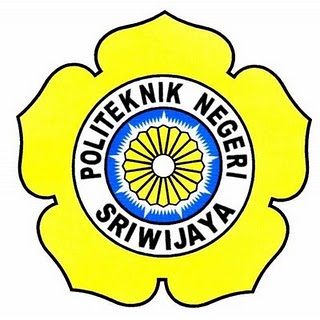 Diajukan untuk Memenuhi Syarat Menyelesaikan Pendidikan Diploma III Jurusan Teknik Mesin Politeknik Negeri SriwijayaOLEH :INTAN FEMIZAH PUTRI061530500423POLITEKNIK NEGERI SRIWIJAYAPALEMBANG2018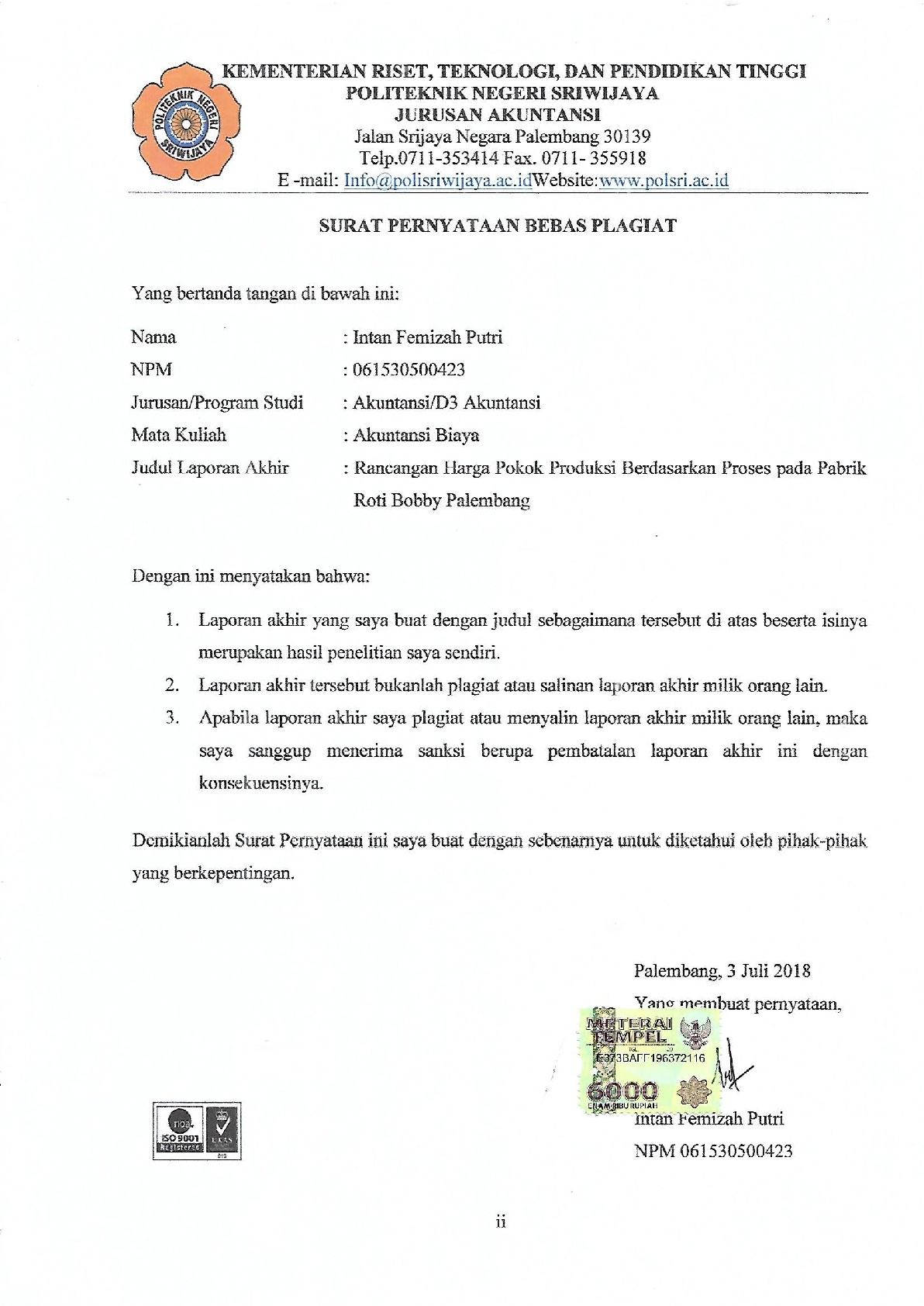 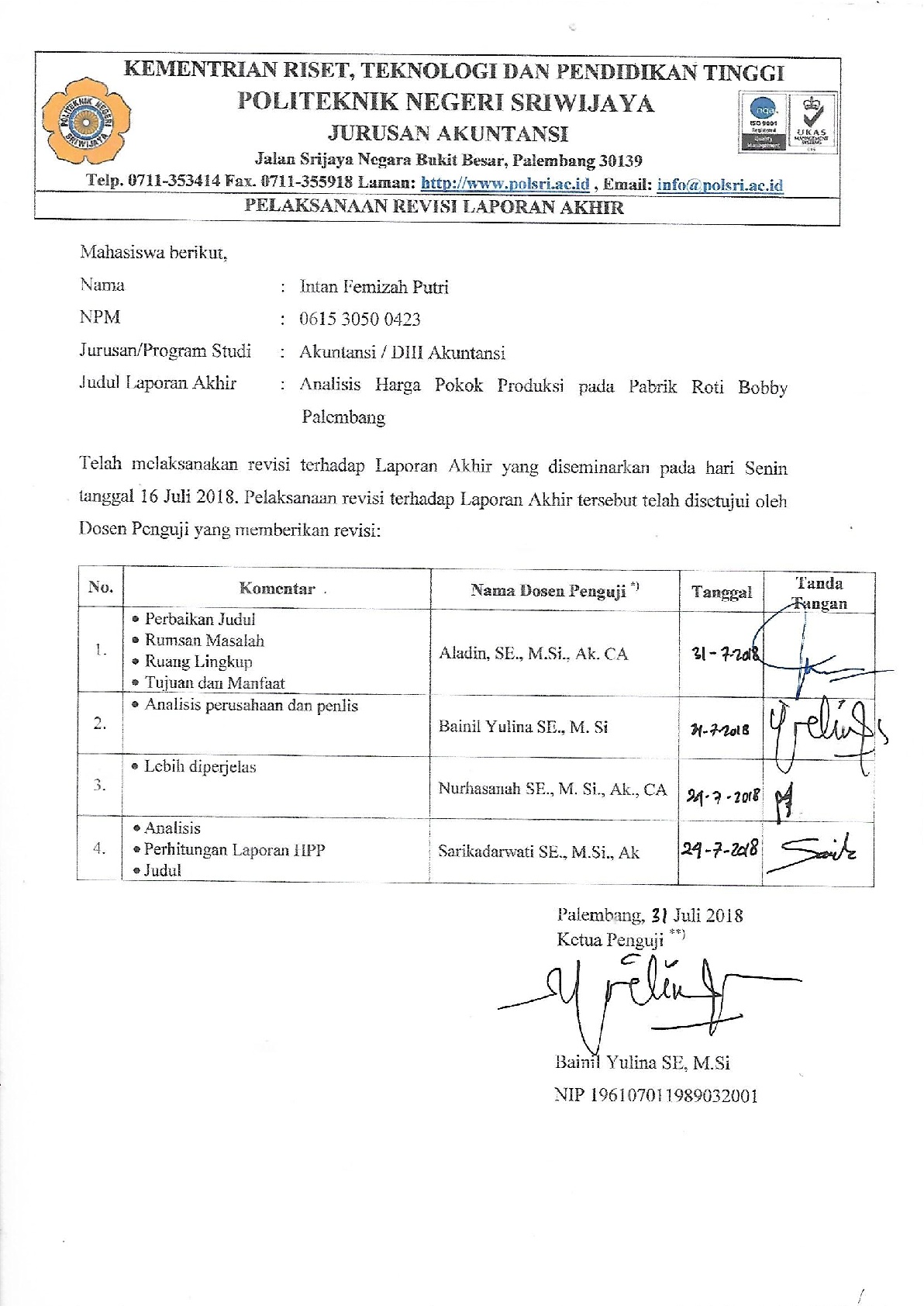 MOTTO DAN PERSEMBAHANMotto :“La Tahzan, Innallaha ma’ana”“Always Be Happy & Be Positive Thingking” (Author – Femizah)Atas Rahmat Allah SWTLaporan Akhir ini kupersembahkan untuk :Mama & Papa Tersayang Kakek & Nenek TerkasihAyuk & Adik-AdikkuSahabat-sahabat Penulis D’D, TOD, YUHU, ARCOBALENOAnak UKM Seni TermaniskuSkrip-sweet Unyuku AD’15Keluarga Besar Pabrik Roti Bobby PalembangDosen-dosen PembimbingkuDosen dan Staff Jurusan AkuntansiOrang Asing yang Setia Perduli Mengikuti Kisahku AlmamaterkuABSTRAKANALISIS HARGA POKOK PRODUKSI PADA PABRIK ROTI BOBBY PALEMBANG(Intan Femizah Putri, 2018,  54 Halaman)E-mail: femizah@gmail.comLaporan akhir ini membahas mengenai analisis harga pokok produksi yang berlokasi di Jalan Kasnariansyah, Lorong Beringin 1, Nomor 1609, Palembang. Analisis ini menggunakan beberapa metode yaitu, wawancara, survei dan studi kepustakaan. Hasil laporan ini menunjukkan bahwa analisis harga pokok produksi pada Pabrik Roti Bobby Palembang memberikan informasi mengenai klasifikasi biaya-biaya produksi yaitu biaya bahan baku langsung, tenaga kerja langsung dan overhead pabrik. Maka dari itu, harga pokok produksi dapat diketahui dengan lebih akurat dan dalam kaitannya dengan penetapan harga jual dikarenakan harga jual perusahaan ternyata tidak memberikan keuntungan yang optimal bagi perusahaan dalam mengoptimalkan laba perusahaan.Kata kunci: Analisis, Harga Pokok Produksi, BiayaABSTRACTANALYZE OF COST OF GOODS PRODUCTION AT BOBBY'S BREAD FACTORY IN PALEMBANG(Intan Femizah Putri, 2018, 54 Pages)E-mail: femizah@gmail.comThis final report discusses about analyze of cost of goods production at Bobby’s Bread Factory in Palembang which is located at Jl. Kasnariansyah, Lr. Beringin 1 No.1609, Palembang. This analyze obtained by some research methods such as interview, survey, and literaturestudy. The result of this report indicates that the analyze of cost of goods production at Bobby’s Bread Factory give information about classification of production cost such as direct material, direct labor and factory overhead. Therefore, cost of goods production can be known more accurately and in relation to fix the selling price because it isn’t provide optimal benefits fot the company in optimizing the company’s profit.Key words: Analyze, Cost of Goods Production, Cost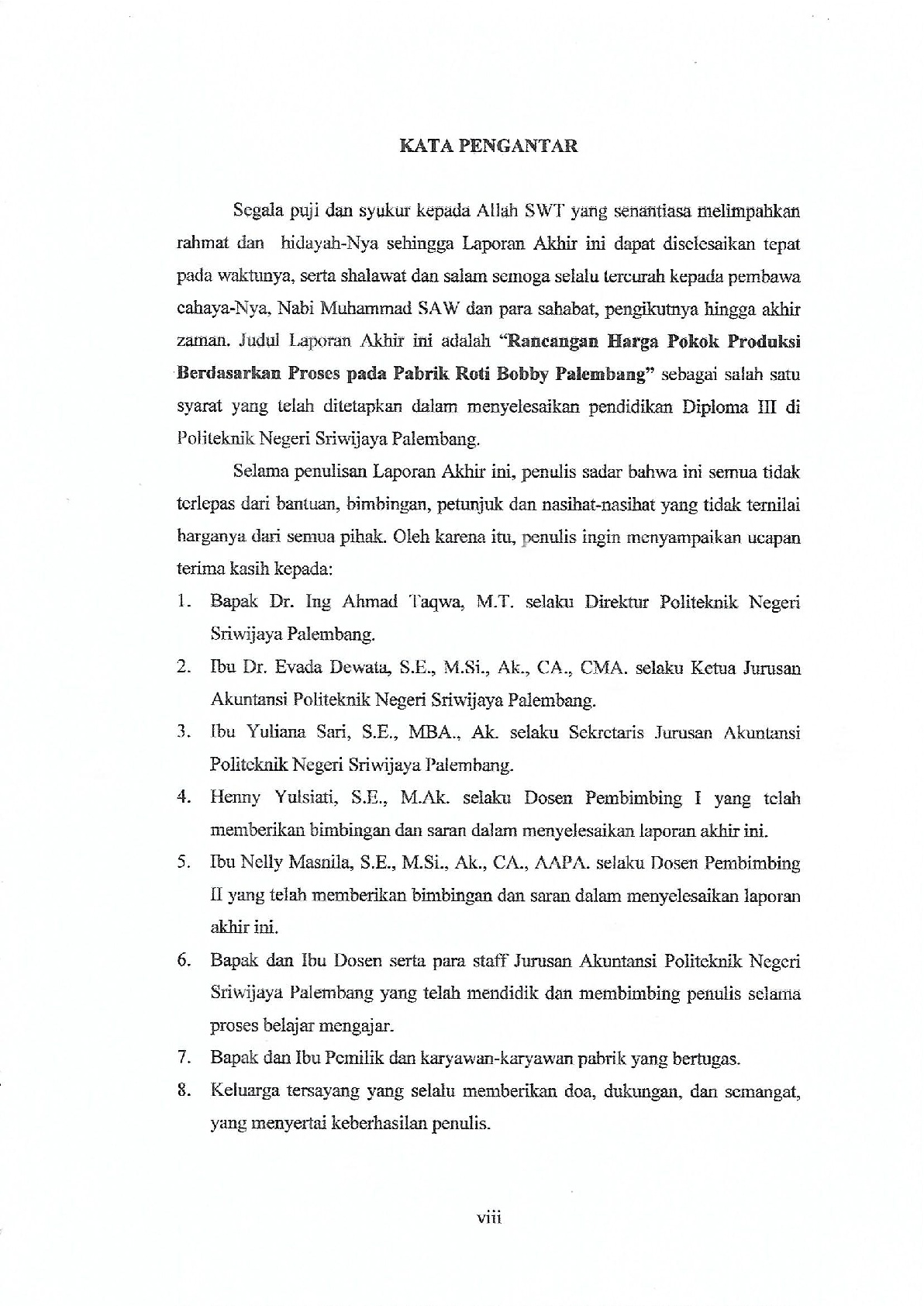 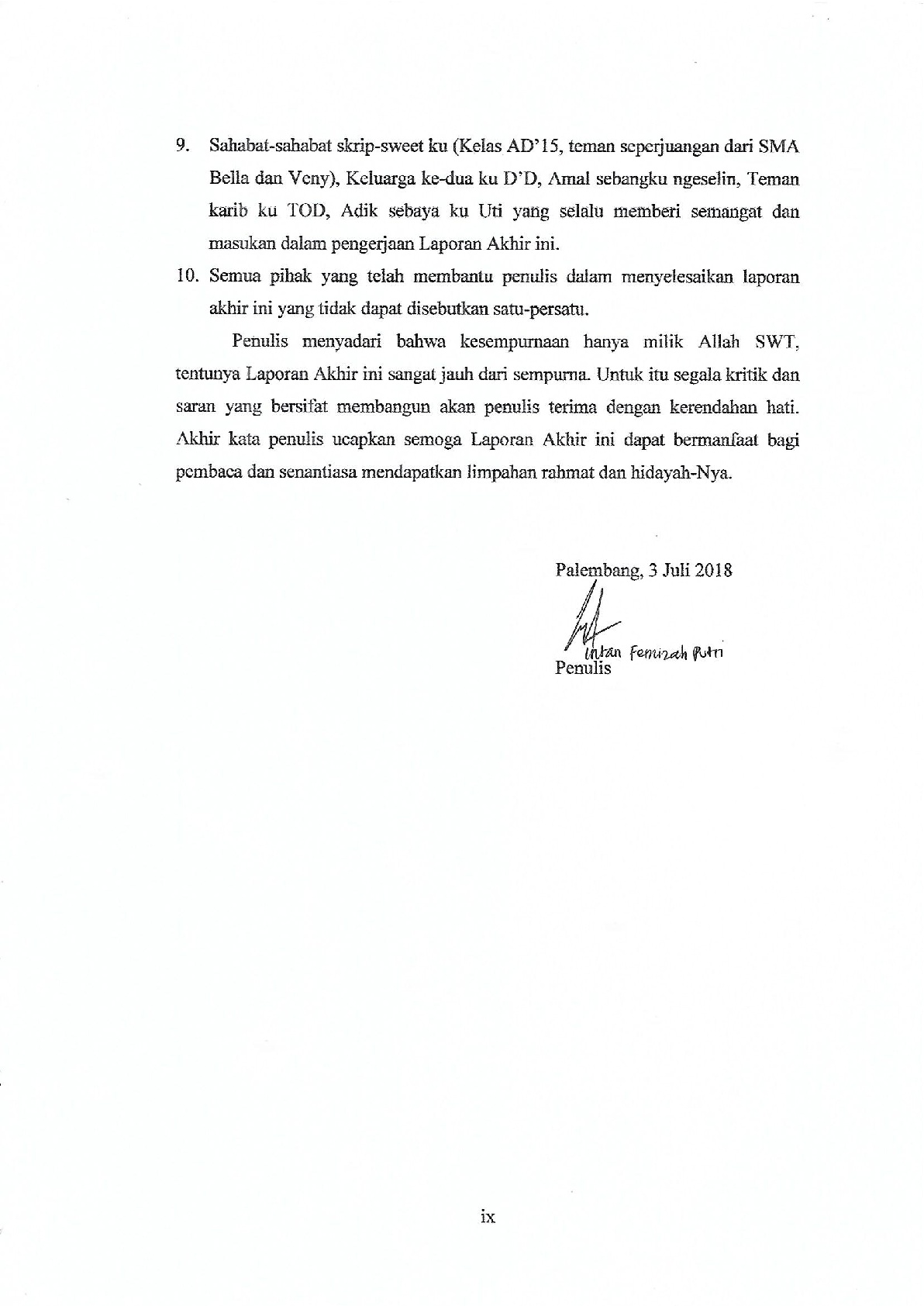 DAFTAR ISI
HALAMAN JUDUL 	   iHALAMAN SURAT PERNYATAAN 		   iiHALAMAN PENGESAHAN    	   iiiHALAMAN PERNYATAAN REVISI PERBAIKAN	  ivHALAMAN MOTTO DAN PERSEMBAHAN 	  v   ABSTRAK		viABSTRACT   	  viiKATA PENGANTAR 	  viiiDAFTAR ISI  	      xDAFTAR GAMBAR 		   xiiiDAFTAR TABEL 		   xivDAFTAR LAMPIRAN 		   xviBAB I    PENDAHULUAN 		11.1.Latar Belakang Masalah		1       1.2.Rumusan Masalah 		21.3. Ruang Lingkup Pembahasan		21.4. Tujuan dan Manfaat Penulisan		3       1.4.1. Tujuan		3	1.4.2. Manfaat		31.5. Jenis dan Sumber Pengumpulan Data 		3	1.5.1. Jenis-Jenis Data	 3		1.5.2. Sumber Pengumpulan Data		41.6. Sistematika Penulisan		5BAB II  TINJAUAN PUSTAKA		  62.1. Pengertian Akuntansi Biaya	 	 62.2. Peranan Akuntansi Biaya		  72.3. Pengertian dan Klasifikasi Biaya		  92.3.1. Pengertian Biaya		  92.3.2. Klasifikasi Biaya		  92.4. Pengertian dan Unsur-unsur Harga Pokok Produksi		13 2.4.1. Pengertian Harga Pokok Produksi		132.4.2. Unsur-unsur Harga Pokok Produksi		142.5. Manfaat Perhitungan Harga Pokok Produksi		16 2.6. Metode Pengumpulan Harga Pokok Produksi		17	2.6.1. Metode Harga Pokok Produksi Pesanan		18	2.7.2. Metode Harga Pokok Produksi Proses		182.7. Penyusutan Aset Tetap		202.7.1. Pengertian Penyusutan Aset Tetap		202.7.2. Faktor-faktor Penyusutan		212.7.3. Metode Perhitungan Penyusutan Aset Tetap		212.8. Laporan Harga Pokok Produksi		23BAB III GAMBARAN UMUM PERUSAHAAN		243.1. Sejarah Singkat Perusahaan		243.2. Struktur Organisasi dan Pembagian Tugas		243.2.1. Struktur Organisasi		253.3.2. Uraian Tugas		253.3. Aktifitas Perusahaan		263.3.1. Peroses Produksi		263.3.2. Produk yang Dihasilkan		273.4. Daftar Aset Tetap		283.5. Biaya yang Dikeluarkan		29BAB IV PEMBAHASAN		324.1. Analisis Unsur-unsur Harga Pokok Produksi................................		32	4.1.1. Analisis Biaya Bahan Baku Langsung		324.1.2. Analisis Biaya Tenaga Kerja Langsung		374.1.3. Analisis Biaya Overhead Pabrik		404.2. Perhitungan Harga Pokok Produksi		48BAB V KESIMPULAN DAN SARAN		535.1. Simpulan		535.2. Saran		53DAFTAR PUSTAKALAMPIRAN DAFTAR GAMBARGambar	       Halaman2.1.  Laporan Harga Pokok Produksi		  233.1.  Struktur Organisasi Pabrik Roti Bobby Palembang 	 253.3.  Proses Produksi Roti pada Pabrik Roti Bobby Palembang......................... 27	DAFTAR TABELTabel									            Halaman3.1. 	Daftar Aset Tetap	283.2. 	Daftar Biaya Bahan Baku 1350 Roti Bantal	293.3.    Daftar Biaya Bahan Baku 250 Roti Bandung	293.4.    Daftar Biaya Bahan Baku 100 Roti Badung	303.5.    Daftar Biaya Tenaga Kerja	313.6.    Daftar Biaya Overhead Pabrik	314.1.    Biaya Bahan Baku Langsung 1350 Roti Bantal	334.2.    Biaya Bahan Baku Langsung 250 Roti Bandung	334.3.    Biaya Bahan Baku Langsung 100 Roti Burger	344.4.    Perbandingan Biaya Bahan Baku Langsung 1350 Roti Bantal	354.5.    Perbandingan Biaya Bahan Baku Langsung 250 Roti Bandung	364.6.    Perbandingan Biaya Bahan Baku Langsung 250 Roti Burger	374.7.    Daftar Biaya Tenaga Kerja	384.8.    Biaya Tenaga kerja Langsung	384.9.    Perbandingan Biaya Tenaga Kerja Langsung	394.10.  Perbandingan Biaya Bahan Penolong 1350 Roti Bantal	404.11.  Perbandingan Biaya Bahan Penolong 250 Roti Bandung	414.12.  Perbandingan Biaya Bahan Penolong 100 Roti Burger	414.13	Biaya Tenaga Kerja Tidak Langsung	424.14.  Perbandingan Biaya Tenaga Kerja Tidak Langsung	424.15.  Biaya Gas	444.16.  Biaya Solar	444.17.  Daftar Aset Tetap	454.18.  Biaya Transportasi	464.19. Perbandingan Biaya Overhead Pabrik 1350 Roti Bantal	464.20. Perbandingan Biaya Overhead Pabrik 250 Roti Bandung	464.21. Perbandingan Biaya Overhead Pabrik 100 Roti Burger	474.22. Perbandingan Harga Pokok Produksi 1350 Roti Bantal	484.23. Perbandingan Harga Pokok Produksi 250 Roti Bandung	494.24. Perbandingan Harga Pokok Produksi 100 Roti Burger	504.25. Laporan Laba Rugi 1350 Roti Bantal	514.26. Laporan Laba Rugi 250 Roti Bandung	524.27. Laporan Laba Rugi 100 Roti Burger	52DAFTAR LAMPIRANLampiran		Surat Kesepakatan Bimbingan Laporan Akhir Pembimbing ISurat Kesepakatan Bimbingan Laporan Akhir Pembimbing IIKartu Konsultasi Bimbingan Laporan Akhir Pembimbing IKartu Konsultasi Bimbingan Laporan Akhir Pembimbing IIKartu Kunjungan MahasiswaLembar Wawancara pada Pabrik Roti Bobby PalembangSurat Permohonan Pengambilan Data kepada Pembantu Direktur 1Surat Pengantar dari Direktur ke Pabrik Roti Bobby PalembangSurat Balasan Persetujuan Pengambilan Data dari Pabrik Roti Bobby Palembang